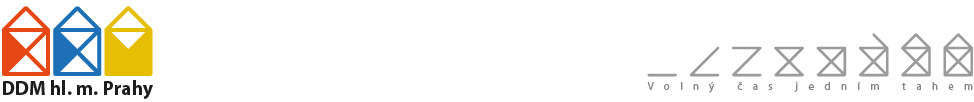 Příležitostník o lyžování v Tanvaldu
17.2.-24.2.2019Tanvaldský ŠpičákŠpičák, často označovaný jako Tanvaldský Špičák, je výrazný vrch nacházející se mezi městy Tanvald a Albrechtice v pohoří Jizerské hory. Jeho nadmořská výška činí 810 metrů a převyšuje tak severní část tanvaldské kotliny o markantních 320 metrů. Na vrcholu stojí kamenná rozhledna postavená v roce 1909 a o rok mladší turistická chata, upravená do současné podoby v roce 1930. Svahy Špičáku a okolí jsou největším střediskem sjezdového lyžování v Jizerských horách. Ve ski areálu je lanová dráha a 5 lyžařský vleků s 6,6 km sjezdovek. (kráceno) cs.wikipedia.org My budeme lyžovat po celou dobu tábora v areálu Tanvaldského Špičáku http://www.skijizerky.cz/cz/zima/skiarena/ski-areal-tanvaldsky-spicak-898.htm, pro začátečníky je k dispozici kratší vlek.Jak bude tábor probíhat?
Spát budeme v Chatě Bobovka https://www.e-chalupy.cz/jizerske_hory/ubytovani-tanvald-penzion-bobovka-4919.php. Do areálu to máme deset minut skibusem.Co si s sebou zabalit:dlouhé kalhoty lyžařské brýle lyže s pevným vázánám, hůlkamizájemci pak běžky, hole, běžkařské boty2x nepromokavé oblečení na lyže 2x rukavice - nepromokavé přilba (ta je povinná!) boty do sněhu čepice, šálapohodlné oblečení na chatu pyžamo svetr nebo teplá mikina tričko krátký rukáv tričko dlouhý rukáv teplé spodní prádlo ponožky a punčocháče teplé ponožky ručníky papírové kapesníky přezůvky do chalupy krém na opalování kartáček a pasta na zuby hřeben( + holčičky gumičky a sponky) krém na ruce, jelení lůjšampon, mýdlo baterka dopisní papír, obálky + známky (menším dětem s nadepsanou adresou) psací potřeby, blok hudeb. nástroj, společenské hry (dobrovolné)sluneční brýle šátek plavkyláhev na pití, případně termosku (kdo má)uzlovačku/tkaničku na vázání uzlíků kdo má, tak Lítačku pro přesun na nádražíSnowbard pouze v případě, že s sebou bude mít účastník též lyže. Snowboard si s sebou mohou vzít ti, kdo na prkně sami sjedou svah, nejsme připraveni na úplné začátečníky.Na sebe: teplé oblečení, pevné kotníkové boty (nebo boty do sněhu) a batůžek se svačinkou a večeří.Jídlo a pití na nedělní cestu – začínáme pondělní snídaníVěci alespoň menších dětí je potřeba označit jmenovkou. Na táboře si nepřejeme mobilní telefony ani jiné cenností. Za mobilní telefony ani cennosti nemůžeme nést odpovědnost. Na sjezdovce pak hrozí jejich poškození. Telefonicky budeme dostupní každý večer mezi 19:00 a 20:30 na tel. čísle 605 888 907 (případně 605 539 241). A nyní to nejdůležitější. Cena tábora zahrnuje dopravu osob a vybavení na tábor, stravu 5x denně, ubytování, místní dopravu, technické zabezpečení tábora (vybavení lékárny, sportovní, program, hry…), pojištění a pedagogický dozor. Kapesné dejte dětem dle vlastního uvážení. Vzhledem k programu tábora a možnosti vlastních nákupů by jim bohatě mělo stačit 150-300Kč. Vleky: vlekovné, prosím, u odjezdu odevzdejte vedoucím (2000Kč) – případné přebytky vrátíme.Sraz: v neděli 17.2.2019 v Loděnici Vltava v 11:30. Vybereme veškeré vybavení, naložíme batohy a vyrazíme. Na srazu si vybereme lékařské potvrzení (stačí nám kopie, nicméně nesmí být starší jednoho roku), prohlášení o bezinfekčnosti, potvrzení o seřízení lyží a kopii kartičky pojištěnce, případně ještě pohledy a kapesné, nechcete-li ho dávat dětem hned celé. Kdo bere nějaké léky, přiloží je i jejich seznam a dávkování. Nedávejte, prosím, léky dětem. 
Návrat: v neděli 24.2.2019 v 18:10 na Černý most: https://mapy.cz/s/2gLa1.Denně budeme na telefonu (605 888 907, 605 539 241). Má-li dítě speciální požadavky a ještě od Vás nemám přihlášku, dejte mi, prosím, vědět. To se týká hlavně speciální stravy.Nejpozději dva týdny před táborem obepíšeme ty z vás, kdo mají platné zdravotní potvrzení z léta.